PONAVLJANJE IN UTRJEVANJE – GIBANJA ZEMLJE                                      GEO 6I.*OGLEJ SI SKICO IN ODGOVORI.*II. OGLEJ SI SKICO IN ODGOVORI.*DOPOLNI.Koledarsko leto ima _________ dni, prestopno leto pa _________ dni. Posledice kroženja Zemlje okoli Sonca so: __________________________** III. ODGOVORI.a)Kaj moramo napraviti s kazalci na uri, če potujemo proti vzhodu  sveta? __________________________b) Po katerem poldnevniku poteka mednarodna datumska meja? ___________________________ c) Kaj moramo napraviti s kazalci na uri, če potujemo proti zahodu sveta? __________________________*IV. DOPOLNI TRDITVEPomlad se začne (dan in mesec): ______________. Takrat padajo Sončevi žarki navpično na ekvator. *Na severni polobli je najdaljši dan (dan in mesec) ____________________, ker se na ta dan začne ______________ in sončni žarki padajo navpično na ____________________________________.*Dan in noč sta povsod na Zemlji enako dolga (dan in mesec) ________________in_____________. Enako dolžino dneva in noči na Zemljinem površju imenujemo __________________________, tako poznamo ___________________ in _____________________ enakonočje.*Na severni polobli se začne zima ________________, takrat je najdaljša ___________ in najkrajši __________. Na ta datum se na južni polobli začne _______________. Zimski Sončev obrat je (dan, mesec) _______________, poletni Sončev obrat je (dan, mesec) ________.Največji vzporednik je _________________, ki je označen z ____ stopinj. Začetni poldnevnik se imenuje še ________________________ in je označen z _____ stopinj.*V. OBKROŽI DRŽI, ČE JE TRDITEV PRAVILNA. ČE JE TRDITEV NEPRAVILNA OBKROŽI NE DRŽI IN ZAPIŠI TRDITEV PRAVILNO.Polarni dan je pojav značilen za severni in južni tečaj /pol, ko Sonce 6 mesecev ne vzide.                                          DRŽI                               NE DRŽI____________________________________________________________________________ Ko je na severni polobli poletje,  je na južni polobli zima.                DRŽI             NE DRŽI____________________________________________________________________________ Na severni polobli je najdaljša noč 21. junija.                   DRŽI                  NE DRŽI____________________________________________________________________________ **VI. POJASNI.Zakaj 21. 6. nastopi na severni polobli poletje? _______________________________________ _____________________________________________________________________________  Zakaj 21. 12. nastopi na severni polobli zima?_________________________________________ ______________________________________________________________________________ 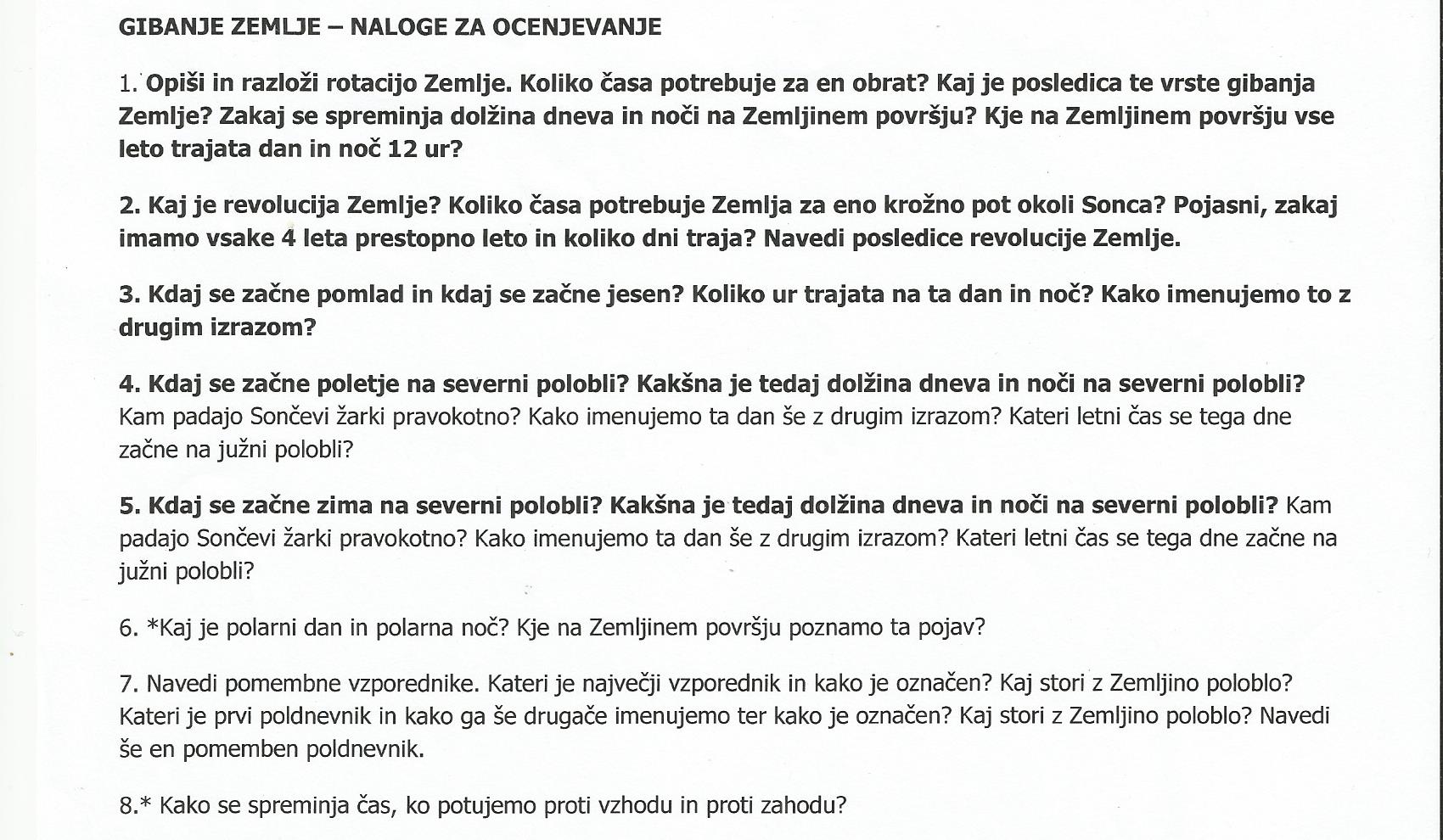 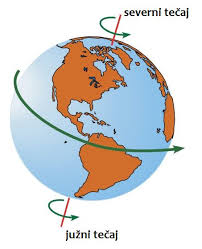 *1. Katero vrsto gibanja Zemlje ti prikazuje slika?*2. Koliko časa potrebuje Zemlja za en obrat okoli osi?*3. Zapiši posledice tega gibanja!*4. Za koliko stopinj je nagnjena Zemljina os?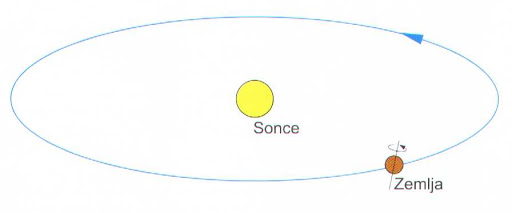 a)*Katero gibanje Zemlje ti prikazuje leva skica?b)*Koliko časa potrebuje Zemlja za eno krožno pot okoli Sonca?c)*Pojasni, zakaj imamo vsake 4 leta prestopno leto? 